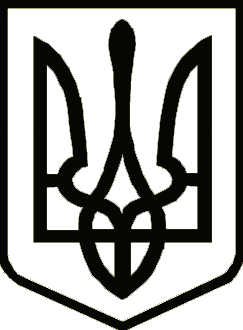 УкраїнаНОСІВСЬКА  МІСЬКА РАДА
Носівського району ЧЕРНІГІВСЬКОЇ  ОБЛАСТІ                                            Р І Ш Е Н Н Я                                             (п’ятдесят  восьма  сесія сьомого скликання)18 вересня 2019 року                  м. Носівка                                    №2/58/VІІПро Бюджетний регламентНосівської міської радиВідповідно до статті 26 Закону України „Про місцеве самоврядування в Україні", Бюджетного кодексу України та з метою упорядкування процесів формування та використання фінансових ресурсів для забезпечення завдань і функцій, що здійснюються органами місцевого самоврядування протягом бюджетного періоду, а також регламентації взаємовідносин  між різними учасниками бюджетного процесу, міська рада  вирішила:   1.   Затвердити Бюджетний регламент Носівської міської ради ( додається ).2. Контроль за виконанням цього рішення покласти на постійну комісію міської ради з питань соціально-економічного розвитку міста, бюджету, фінансів та підприємництва.Cекретар міської ради                                                  Л.НЕДОЛУГА